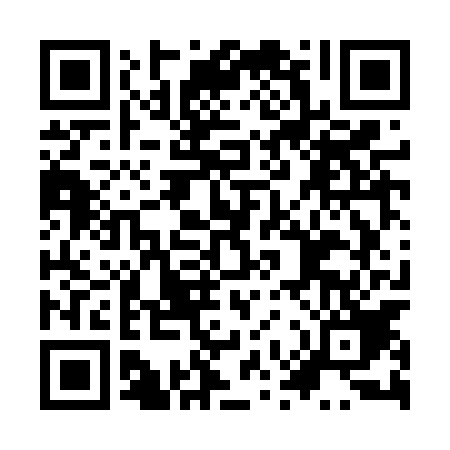 Ramadan times for Chodkowo, PolandMon 11 Mar 2024 - Wed 10 Apr 2024High Latitude Method: Angle Based RulePrayer Calculation Method: Muslim World LeagueAsar Calculation Method: HanafiPrayer times provided by https://www.salahtimes.comDateDayFajrSuhurSunriseDhuhrAsrIftarMaghribIsha11Mon4:034:035:5911:463:365:335:337:2212Tue4:014:015:5711:453:385:355:357:2413Wed3:583:585:5411:453:395:375:377:2614Thu3:563:565:5211:453:415:395:397:2815Fri3:533:535:4911:453:425:415:417:3016Sat3:503:505:4711:443:445:435:437:3217Sun3:483:485:4511:443:455:445:447:3518Mon3:453:455:4211:443:475:465:467:3719Tue3:423:425:4011:433:485:485:487:3920Wed3:393:395:3811:433:495:505:507:4121Thu3:373:375:3511:433:515:525:527:4322Fri3:343:345:3311:433:525:535:537:4523Sat3:313:315:3011:423:545:555:557:4724Sun3:283:285:2811:423:555:575:577:4925Mon3:253:255:2611:423:565:595:597:5226Tue3:233:235:2311:413:586:016:017:5427Wed3:203:205:2111:413:596:026:027:5628Thu3:173:175:1811:414:016:046:047:5829Fri3:143:145:1611:404:026:066:068:0130Sat3:113:115:1411:404:036:086:088:0331Sun4:084:086:1112:405:057:107:109:051Mon4:054:056:0912:405:067:117:119:082Tue4:024:026:0612:395:077:137:139:103Wed3:593:596:0412:395:097:157:159:124Thu3:563:566:0212:395:107:177:179:155Fri3:533:535:5912:385:117:187:189:176Sat3:493:495:5712:385:127:207:209:207Sun3:463:465:5512:385:147:227:229:228Mon3:433:435:5212:385:157:247:249:259Tue3:403:405:5012:375:167:267:269:2710Wed3:373:375:4812:375:177:277:279:30